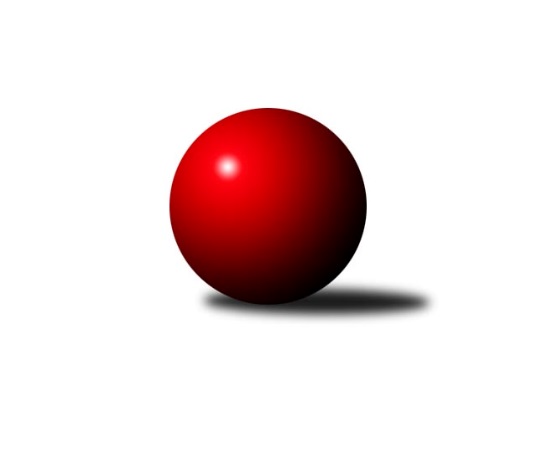 Č.17Ročník 2018/2019	24.2.2019Nejlepšího výkonu v tomto kole: 3276 dosáhlo družstvo: TJ Lokomotiva Ústí n. L. 2. KLZ A 2018/2019Výsledky 17. kolaSouhrnný přehled výsledků:TJ Lokomotiva Ústí n. L. 	- TJ Sparta Kutná Hora	6:2	3276:3088	16.0:8.0	23.2.TJ Sokol Chýnov	- TJ Neratovice	7:1	3115:3042	15.5:8.5	23.2.SK Žižkov Praha	- KK Jiří Poděbrady	7:1	3160:3108	14.0:10.0	23.2.TJ Bižuterie Jablonec nad Nisou	- KK PSJ Jihlava	0:8	       kontumačně		23.2.SKK Primátor Náchod B	- Kuželky Jiskra Hazlov 		dohrávka		6.4.Tabulka družstev:	1.	KK PSJ Jihlava	15	13	0	2	84.5 : 35.5 	220.5 : 139.5 	 3170	26	2.	SKK Primátor Náchod B	15	11	1	3	81.0 : 39.0 	207.5 : 152.5 	 3116	23*	3.	TJ Spartak Pelhřimov	15	10	1	4	74.0 : 46.0 	189.0 : 171.0 	 3116	21	4.	SK Žižkov Praha	16	10	0	6	79.0 : 49.0 	216.5 : 167.5 	 3130	20	5.	TJ Lokomotiva Ústí n. L.	15	7	0	8	60.5 : 59.5 	186.0 : 174.0 	 3152	14	6.	Kuželky Jiskra Hazlov	14	6	1	7	52.0 : 60.0 	167.0 : 169.0 	 3082	13	7.	KK Jiří Poděbrady	15	6	1	8	54.0 : 66.0 	172.0 : 188.0 	 3049	13	8.	TJ Sparta Kutná Hora	16	6	1	9	52.0 : 76.0 	174.0 : 210.0 	 3033	13	9.	TJ Bižuterie Jablonec nad Nisou	16	6	0	10	54.0 : 74.0 	168.5 : 215.5 	 3054	12	10.	TJ Sokol Chýnov	15	4	0	11	45.0 : 75.0 	162.0 : 198.0 	 3087	8	11.	TJ Neratovice	16	2	1	13	36.0 : 92.0 	153.0 : 231.0 	 3033	5  * Družstvu SKK Primátor Náchod B budou v konečné tabulce odečteny 2 body
Podrobné výsledky kola:	 TJ Lokomotiva Ústí n. L. 	3276	6:2	3088	TJ Sparta Kutná Hora	Marcela Bořutová	109 	 120 	 127 	149	505 	 1:3 	 578 	 154	145 	 137	142	Jitka Bulíčková	Šárka Vohnoutová	153 	 137 	 158 	145	593 	 4:0 	 510 	 124	125 	 134	127	Eva Renková	Barbora Vašáková	143 	 130 	 131 	152	556 	 4:0 	 439 	 137	104 	 102	96	Zdeňka Vokolková	Jana Balzerová	132 	 130 	 134 	144	540 	 2:2 	 497 	 136	94 	 137	130	Marie Adamcová	Tereza Odstrčilová	149 	 153 	 118 	140	560 	 3:1 	 531 	 124	140 	 129	138	Ivana Kopecká	Eva Jandíková	141 	 139 	 119 	123	522 	 2:2 	 533 	 131	135 	 128	139	Klára Miláčkovározhodčí: Josef StrachoňNejlepší výkon utkání: 593 - Šárka Vohnoutová	 TJ Sokol Chýnov	3115	7:1	3042	TJ Neratovice	Věra Návarová	110 	 117 	 137 	117	481 	 1:3 	 500 	 117	132 	 130	121	Jaroslava Fukačová	Miroslava Cízlerová	146 	 124 	 107 	127	504 	 2:2 	 485 	 124	111 	 116	134	Karolína Kovaříková	Jana Takáčová	128 	 141 	 143 	131	543 	 4:0 	 497 	 122	130 	 129	116	Hana Mlejnková	Alena Kovandová	138 	 141 	 135 	111	525 	 3:1 	 494 	 116	119 	 121	138	Alžběta Doškářová	Dita Kotorová	131 	 129 	 127 	140	527 	 3:1 	 539 	 130	128 	 143	138	Anna Doškářová	Zuzana Mihálová	118 	 139 	 144 	134	535 	 2.5:1.5 	 527 	 118	149 	 131	129	Eva Dvorskározhodčí: Zdeněk SamecNejlepší výkon utkání: 543 - Jana Takáčová	 SK Žižkov Praha	3160	7:1	3108	KK Jiří Poděbrady	Lucie Řehánková	133 	 143 	 130 	126	532 	 3:1 	 516 	 125	130 	 128	133	Zdeňka Dejdová	Hedvika Mizerová	144 	 145 	 115 	110	514 	 1:3 	 546 	 138	148 	 134	126	Michaela Moravcová	Kateřina Katzová	129 	 142 	 118 	125	514 	 3:1 	 510 	 118	123 	 145	124	Zuzana Holcmanová	Irini Sedláčková	127 	 132 	 150 	141	550 	 2:2 	 532 	 116	149 	 125	142	Lada Tichá	Blanka Mašková	134 	 124 	 129 	141	528 	 3:1 	 497 	 119	111 	 134	133	Magdaléna Moravcová	Lenka Boštická	115 	 121 	 149 	137	522 	 2:2 	 507 	 125	126 	 129	127	Lenka Honzíkovározhodčí: Pravlovský PetrNejlepší výkon utkání: 550 - Irini Sedláčková	 TJ Bižuterie Jablonec nad Nisou		0:8		KK PSJ Jihlavarozhodčí: KONTUMACEPořadí jednotlivců:	jméno hráče	družstvo	celkem	plné	dorážka	chyby	poměr kuž.	Maximum	1.	Jana Braunová 	KK PSJ Jihlava	573.66	371.9	201.7	1.8	8/8	(612)	2.	Štěpánka Vytisková 	TJ Spartak Pelhřimov	555.39	368.6	186.8	2.6	7/8	(582)	3.	Lenka Boštická 	SK Žižkov Praha	548.07	368.8	179.2	3.7	9/9	(579)	4.	Linda Lidman 	Kuželky Jiskra Hazlov 	546.57	365.1	181.5	3.8	7/8	(583)	5.	Lucie Slavíková 	SKK Primátor Náchod B	542.63	361.5	181.1	4.3	6/9	(569)	6.	Lucie Holubová 	TJ Neratovice	540.96	360.8	180.2	3.8	7/9	(580)	7.	Jana Florianová 	TJ Bižuterie Jablonec nad Nisou	538.90	360.0	178.9	3.4	9/9	(576)	8.	Zuzana Mihálová 	TJ Sokol Chýnov	536.67	363.1	173.6	7.2	7/8	(565)	9.	Blanka Mašková 	SK Žižkov Praha	534.82	365.0	169.8	6.7	9/9	(566)	10.	Tereza Odstrčilová 	TJ Lokomotiva Ústí n. L. 	534.13	358.1	176.1	4.6	8/8	(563)	11.	Petra Dočkalová 	KK PSJ Jihlava	533.92	364.8	169.1	4.2	6/8	(567)	12.	Eliška Boučková 	SKK Primátor Náchod B	532.13	362.3	169.8	4.3	6/9	(559)	13.	Denisa Kovačovičová 	SKK Primátor Náchod B	532.10	360.1	172.0	4.7	7/9	(555)	14.	Jitka Bulíčková 	TJ Sparta Kutná Hora	532.07	352.8	179.3	4.3	7/9	(578)	15.	Barbora Vašáková 	TJ Lokomotiva Ústí n. L. 	531.69	356.6	175.1	5.9	8/8	(556)	16.	Lucie Tauerová 	Kuželky Jiskra Hazlov 	530.75	365.3	165.4	4.0	8/8	(603)	17.	Denisa Nálevková 	SKK Primátor Náchod B	529.35	360.0	169.3	4.8	8/9	(566)	18.	Dita Kotorová 	TJ Sokol Chýnov	528.63	358.0	170.7	4.5	7/8	(541)	19.	Aneta Kusiová 	TJ Spartak Pelhřimov	528.16	355.9	172.3	5.1	8/8	(561)	20.	Jana Balzerová 	TJ Lokomotiva Ústí n. L. 	527.06	364.8	162.3	5.7	6/8	(560)	21.	Helena Mervartová 	SKK Primátor Náchod B	526.50	359.2	167.4	5.8	8/9	(564)	22.	Karolína Derahová 	KK PSJ Jihlava	525.74	360.3	165.4	5.4	7/8	(571)	23.	Kateřina Katzová 	SK Žižkov Praha	525.52	357.2	168.3	7.0	7/9	(561)	24.	Zdeňka Dejdová 	KK Jiří Poděbrady	525.10	357.2	167.9	5.2	9/9	(601)	25.	Marta Kořanová 	Kuželky Jiskra Hazlov 	524.23	356.7	167.5	7.5	7/8	(552)	26.	Alena Kovandová 	TJ Sokol Chýnov	523.02	351.5	171.5	5.0	8/8	(564)	27.	Adéla Víšová 	SKK Primátor Náchod B	522.88	348.5	174.4	6.6	8/9	(576)	28.	Gabriela Knězů 	TJ Spartak Pelhřimov	522.20	357.1	165.1	6.5	8/8	(556)	29.	Eva Renková 	TJ Sparta Kutná Hora	521.25	360.9	160.3	7.0	9/9	(588)	30.	Martina Melchertová 	KK PSJ Jihlava	520.53	355.1	165.5	6.8	8/8	(567)	31.	Jana Takáčová 	TJ Sokol Chýnov	519.58	354.0	165.6	5.4	8/8	(551)	32.	Lucie Řehánková 	SK Žižkov Praha	519.31	355.6	163.7	5.7	9/9	(547)	33.	Josefína Vytisková 	TJ Spartak Pelhřimov	519.29	348.0	171.3	5.3	7/8	(569)	34.	Michaela Moravcová 	KK Jiří Poděbrady	519.13	358.0	161.1	7.7	8/9	(565)	35.	Šárka Vohnoutová 	TJ Lokomotiva Ústí n. L. 	518.68	344.3	174.4	5.4	7/8	(593)	36.	Šárka Vacková 	KK PSJ Jihlava	516.02	352.0	164.0	8.3	6/8	(555)	37.	Lenka Honzíková 	KK Jiří Poděbrady	515.71	351.0	164.8	6.9	6/9	(561)	38.	Jitka Šklíbová 	TJ Bižuterie Jablonec nad Nisou	512.44	356.2	156.3	6.7	9/9	(538)	39.	Karoline Utikalová 	Kuželky Jiskra Hazlov 	512.32	345.9	166.4	6.5	8/8	(559)	40.	Zuzana Holcmanová 	KK Jiří Poděbrady	511.69	352.0	159.7	8.1	9/9	(566)	41.	Ivana Kopecká 	TJ Sparta Kutná Hora	511.22	351.7	159.6	6.9	6/9	(544)	42.	Kateřina Carvová 	TJ Spartak Pelhřimov	510.88	353.6	157.3	8.4	8/8	(589)	43.	Lenka Stejskalová 	TJ Bižuterie Jablonec nad Nisou	509.83	353.8	156.0	9.8	9/9	(572)	44.	Eva Rosendorfská 	KK PSJ Jihlava	509.28	346.9	162.4	6.8	6/8	(556)	45.	Jana Gembecová 	TJ Bižuterie Jablonec nad Nisou	509.15	343.6	165.5	8.0	8/9	(543)	46.	Karolína Kovaříková 	TJ Neratovice	507.11	344.0	163.1	7.4	8/9	(554)	47.	Eva Dvorská 	TJ Neratovice	506.58	343.6	163.0	7.4	9/9	(534)	48.	Magdaléna Moravcová 	KK Jiří Poděbrady	505.64	347.0	158.6	8.4	8/9	(531)	49.	Jana Abrahámová 	TJ Sparta Kutná Hora	505.41	350.0	155.4	9.8	8/9	(553)	50.	Věra Návarová 	TJ Sokol Chýnov	505.20	354.3	150.9	9.1	8/8	(536)	51.	Irini Sedláčková 	SK Žižkov Praha	504.86	347.7	157.1	6.5	8/9	(562)	52.	Anna Doškářová 	TJ Neratovice	503.10	341.4	161.7	9.8	6/9	(539)	53.	Miroslava Cízlerová 	TJ Sokol Chýnov	500.69	355.4	145.3	10.0	8/8	(539)	54.	Klára Miláčková 	TJ Sparta Kutná Hora	499.00	355.1	143.9	10.9	7/9	(533)	55.	Iveta Seifertová  st.	TJ Bižuterie Jablonec nad Nisou	498.44	342.5	155.9	8.6	9/9	(534)	56.	Eva Kotalová 	Kuželky Jiskra Hazlov 	492.58	349.8	142.8	10.5	8/8	(554)	57.	Hana Mlejnková 	TJ Neratovice	490.29	340.9	149.4	9.2	8/9	(528)		Lucie Smrčková 	TJ Spartak Pelhřimov	577.00	374.0	203.0	3.0	1/8	(577)		Šárka Dvořáková 	KK PSJ Jihlava	560.33	373.6	186.8	5.4	3/8	(598)		Miroslava Matejková 	TJ Spartak Pelhřimov	559.00	402.0	157.0	4.0	1/8	(559)		Věra Slezáčková 	TJ Lokomotiva Ústí n. L. 	555.76	374.0	181.7	5.9	5/8	(577)		Dana Adamů 	SKK Primátor Náchod B	550.00	361.0	189.0	4.5	2/9	(554)		Kamila Dvořáková 	TJ Sparta Kutná Hora	545.57	355.2	190.4	2.7	5/9	(620)		Kateřina Majerová 	SKK Primátor Náchod B	539.63	364.8	174.9	3.6	4/9	(550)		Jana Komancová 	Kuželky Jiskra Hazlov 	534.00	360.0	174.0	4.0	2/8	(540)		Olga Syková 	TJ Bižuterie Jablonec nad Nisou	531.65	359.2	172.5	6.3	4/9	(543)		Lenka Chalupová 	TJ Lokomotiva Ústí n. L. 	521.83	352.0	169.8	4.0	3/8	(541)		Petra Štrosmajerová 	TJ Spartak Pelhřimov	521.17	356.3	164.8	4.1	4/8	(547)		Milena Mankovecká 	SKK Primátor Náchod B	518.88	358.0	160.9	7.0	4/9	(537)		Lada Tichá 	KK Jiří Poděbrady	516.80	350.9	165.9	7.2	5/9	(540)		Anežka Motejlová 	TJ Lokomotiva Ústí n. L. 	515.60	353.7	161.9	8.4	5/8	(532)		Eva Jandíková 	TJ Lokomotiva Ústí n. L. 	514.12	356.0	158.1	7.6	5/8	(551)		Jana Samoláková 	TJ Neratovice	510.73	354.6	156.1	9.0	5/9	(537)		Anna Sailerová 	SK Žižkov Praha	510.00	345.0	165.0	7.7	3/9	(528)		Blanka Mizerová 	SK Žižkov Praha	510.00	351.6	158.4	3.9	4/9	(554)		Jitka Vacková 	KK Jiří Poděbrady	509.30	356.0	153.3	7.5	2/9	(530)		Tereza Nováková 	TJ Neratovice	508.50	353.0	155.5	7.5	2/9	(538)		Jaroslava Fukačová 	TJ Neratovice	507.92	343.0	164.9	8.7	5/9	(531)		Marie Adamcová 	TJ Sparta Kutná Hora	501.00	351.9	149.1	10.4	3/9	(521)		Hedvika Mizerová 	SK Žižkov Praha	500.77	348.9	151.9	8.2	5/9	(555)		Marcela Bořutová 	TJ Lokomotiva Ústí n. L. 	500.25	342.5	157.8	8.5	2/8	(526)		Simona Matulová 	KK PSJ Jihlava	500.22	359.9	140.3	13.1	3/8	(526)		Michaela Dušková 	SKK Primátor Náchod B	498.00	333.5	164.5	7.0	2/9	(516)		Radana Krausová 	KK PSJ Jihlava	498.00	343.0	155.0	11.0	1/8	(498)		Klára Jarinová 	Kuželky Jiskra Hazlov 	494.30	344.6	149.7	9.5	4/8	(540)		Tereza Kovandová 	TJ Sokol Chýnov	492.50	334.5	158.0	8.5	1/8	(524)		Michaela Weissová 	KK Jiří Poděbrady	489.40	338.2	151.2	9.4	5/9	(548)		Jana Pliešovská 	TJ Spartak Pelhřimov	488.75	346.7	142.1	10.2	5/8	(523)		Hana Barborová 	TJ Sparta Kutná Hora	486.67	342.0	144.7	9.7	3/9	(527)		Andrea Trampuschová 	Kuželky Jiskra Hazlov 	483.25	335.8	147.5	9.2	4/8	(543)		Alžběta Doškářová 	TJ Neratovice	481.00	337.4	143.6	12.6	5/9	(494)		Vlasta Kohoutová 	KK Jiří Poděbrady	474.67	332.2	142.5	12.3	3/9	(497)		Miroslava Utikalová 	Kuželky Jiskra Hazlov 	471.00	323.5	147.5	9.0	2/8	(480)		Zdeňka Kvapilová 	TJ Bižuterie Jablonec nad Nisou	466.87	333.3	133.6	13.5	5/9	(481)		Zdeňka Vytisková 	TJ Spartak Pelhřimov	461.67	330.7	131.0	14.3	3/8	(497)		Lenka Klimčáková 	TJ Sparta Kutná Hora	456.00	325.0	131.0	11.0	1/9	(456)		Anna Zlámalová 	TJ Neratovice	448.00	335.0	113.0	17.0	1/9	(448)		Iveta Seifertová  ml.	TJ Bižuterie Jablonec nad Nisou	441.00	321.0	120.0	15.0	1/9	(441)		Zdeňka Vokolková 	TJ Sparta Kutná Hora	424.75	315.0	109.8	21.8	4/9	(451)		Hana Peroutková 	TJ Sokol Chýnov	417.33	305.7	111.7	20.5	3/8	(474)Sportovně technické informace:Starty náhradníků:registrační číslo	jméno a příjmení 	datum startu 	družstvo	číslo startu22969	Marcela Bořutová	23.02.2019	TJ Lokomotiva Ústí n. L. 	3x
Hráči dopsaní na soupisku:registrační číslo	jméno a příjmení 	datum startu 	družstvo	Program dalšího kola:18. kolo2.3.2019	so	9:30	Kuželky Jiskra Hazlov  - SK Žižkov Praha	2.3.2019	so	10:00	KK Jiří Poděbrady - TJ Sokol Chýnov	2.3.2019	so	10:00	TJ Neratovice - TJ Lokomotiva Ústí n. L. 	2.3.2019	so	12:15	KK PSJ Jihlava - SKK Primátor Náchod B	2.3.2019	so	13:00	TJ Sparta Kutná Hora - TJ Spartak Pelhřimov	Nejlepší šestka kola - absolutněNejlepší šestka kola - absolutněNejlepší šestka kola - absolutněNejlepší šestka kola - absolutněNejlepší šestka kola - dle průměru kuželenNejlepší šestka kola - dle průměru kuželenNejlepší šestka kola - dle průměru kuželenNejlepší šestka kola - dle průměru kuželenNejlepší šestka kola - dle průměru kuželenPočetJménoNázev týmuVýkonPočetJménoNázev týmuPrůměr (%)Výkon2xŠárka VohnoutováÚstí n/L.5931xŠárka VohnoutováÚstí n/L.112.185931xJitka BulíčkováTJ Sparta Kutná5782xJitka BulíčkováTJ Sparta Kutná109.345782xTereza OdstrčilováÚstí n/L.5601xMarta KořanováHazlov 108.875581xMarta KořanováHazlov 5582xJana TakáčováTJ Sokol Chýnov107.285431xBarbora VašákováÚstí n/L.5564xDenisa NálevkováNáchod B106.925481xIrini SedláčkováŽižkov5502xLucie TauerováHazlov 106.92548